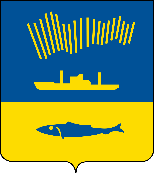 АДМИНИСТРАЦИЯ ГОРОДА МУРМАНСКАП О С Т А Н О В Л Е Н И Е                                                                                                                            №        В соответствии с постановлением Правительства Мурманской области               от 23.10.2019 № 479-ПП «Об утверждении Порядка выплаты компенсации гражданам за счет средств бюджета Мурманской области в случае превышения фактического увеличения размера платы за коммунальные услуги, вносимой гражданами, потребляющими коммунальные услуги при использовании жилого помещения и (или) жилого дома, над размером установленного для соответствующего муниципального образования предельного индекса», Решением Совета депутатов города Мурманска от 02.04.2018 № 45-787 «Об утверждении Устава муниципального образования город Мурманск и признании утратившими силу отдельных решений Совета депутатов города Мурманска»          п о с т а н о в л я ю: 1. Отменить с 01.01.2021 постановление администрации города Мурманска                               от 24.07.2014 № 2390 «О мерах по ограничению роста платы граждан за коммунальные услуги по отоплению и горячему водоснабжению, проживающих в многоквартирных домах, подключенных к муниципальной дизельной котельной в микрорайоне Дровяное».2. Отделу информационно-технического обеспечения и защиты информации администрации города Мурманска (Кузьмин А.Н.) разместить настоящее постановление на официальном сайте администрации города Мурманска в сети Интернет.3. Редакции газеты «Вечерний Мурманск» (Хабаров В.А.) опубликовать настоящее постановление.4. Настоящее постановление вступает в силу со дня официального опубликования. 5. Контроль за выполнением настоящего постановления возложить на заместителя главы администрации города Мурманска Доцник В.А.Глава администрациигорода Мурманска			                                                      Е.В. Никора